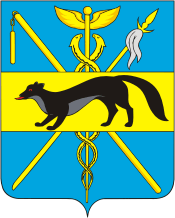 АДМИНИСТРАЦИЯБОГУЧАРСКОГО МУНИЦИПАЛЬНОГО РАЙОНАВОРОНЕЖСКОЙ ОБЛАСТИПОСТАНОВЛЕНИЕот « 16»04.2014 года № 269            г.БогучарО внесении изменений в постановлениеадминистрации Богучарского муниципальногорайона Воронежской области от 17.02.2014 года № 98В целях приведения правовых актов администрации Богучарского муниципального района Воронежской области в соответствие с требованиями  действующего законодательства администрация Богучарского муниципального района Воронежской области п о с т а н о в л я е т: Внести в постановление администрации Богучарского муниципального района Воронежской области от 17.02.2014 года №87 «Об утверждении административного регламента по предоставлению муниципальной услуги «Предоставление сведений из информационной системы градостроительной деятельности» следующие изменения:Утвердить прилагаемые изменения в Административный регламент администрации Богучарского муниципального района Воронежской области по предоставлению муниципальной услуги «Предоставление сведений из информационной системы градостроительной деятельности».Глава администрации Богучарскогомуниципального района                                                               В.В. Кузнецов Утверждены постановлением администрации Богучарскогомуниципального района                                                                                 от « 16»04.2014 года № 269Измененияв Административный регламент администрации Богучарского муниципального района по предоставлению муниципальной услуги «Предоставление сведений из информационной системы градостроительной деятельности»1. В пункте 2.10. части  2  слова «20 минут» заменить словами «15 минут».